Leestaak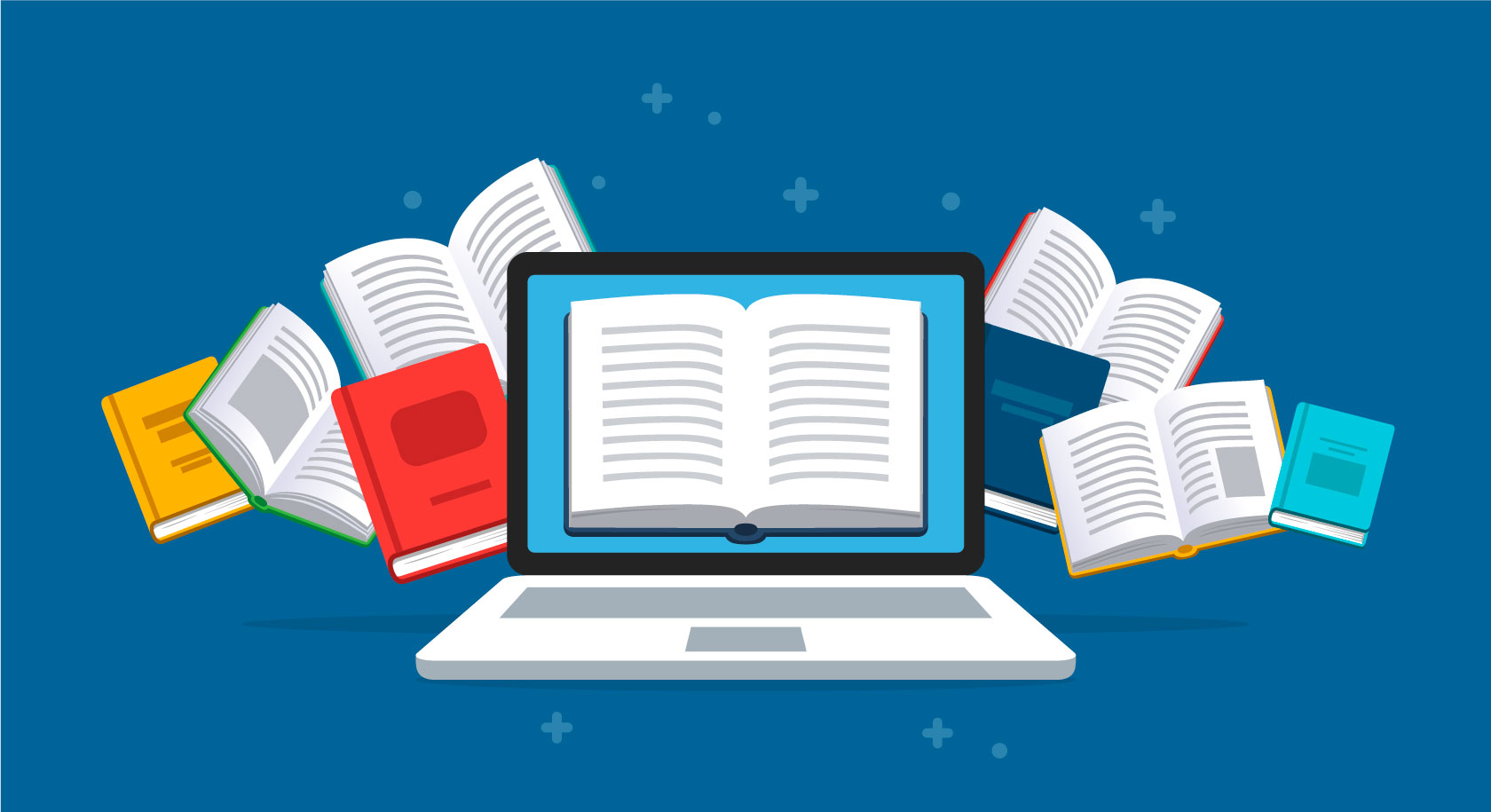 van de dagleerjaar 21	Wat is NIET waar? Kruis aan.	De circusdirecteur moet luid kunnen roepen. 	De circusdirecteur kiest welke nummers er getoond worden.	Al het geld van het circus is van de circusdirecteur.2	Wie doet wat in het circus? Verbind. de circusdirecteur			Hij doet een salto. de acrobaat				Hij doet balletje-balletje. de goochelaar				Hij zorgt dat alles goed gaat. 3	We lazen over de circusdirecteur, de acrobaat en de goochelaar. Maar er werken nog andere mensen bij het circus. Wie ken je nog? Noteer twee voorbeelden.___________________________ en ___________________________4	Wil jij graag bij het circus? Kruis aan.  ja	 neeWaarom? Schrijf een korte zin. ________________________________________________________________________________________________________________________________